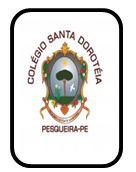 Essa ficha deverá ser respondida com base na leitura do Livro Paradidático correspondente à sua turma.SOBRE O AUTOR:(1) Nome:(2) Data e local em que nasceu:(3) Nome dos pais:(4) Se falecido, local e data do óbito:(5) Principais obras e ano de produção:(6) Relacione alguns dados relevantes sobre o autor:SOBRE A OBRA:(7) Nome:(8) Responda:(9) Responda:(a) Em que local ocorre a história?____________________________________________________________________________________________________________________________________(b) Em que época ocorre a história?____________________________________________________________________________________________________________________________________(c) Quais os protagonistas da história:Masculino:____________________________________________Feminino:____________________________________________(d) Quem são os antagonistas:____________________________________________________________________________________________________________________________________________________________________________________________________________________________________________________________________________________________________________________(e) Discorra sobre o narrador da história:________________________________________________________________________________________________________________________________________________________________________________(10) Faça uma análise física e psicológica de pelo menos 5 personagens da obra.(11) Em que momento da narrativa ocorre o “clímax”? Justifique com parte do texto.____________________________________________________________________________________________________________________________________________________________________________________________________________________________________________________________________________________________________________________(12) Em toda narrativa há um momento de “mudança” para que se desenrole o enredo. Quando isso acontece na história? Justifique com parte do texto.____________________________________________________________________________________________________________________________________________________________________________________________________________________________________________________________________________________________________________________________________________________________________________________________________________(13) Com relação à linguagem empregada pelo autor, ela é de fácil ou difícil assimilação pelo leitor? Justifique sua resposta.____________________________________________________________________________________________________________________________________________________________________________________________________________________________________________________________________________________________________________________(14) Houve algum obstáculo na compreensão da narrativa? Justifique sua resposta.____________________________________________________________________________________________________________________________________________________________________________________________________________________________________________________________________________________________________________________(15) Em qual capítulo ocorre o final da narrativa? Retire uma parte desse.____________________________________________________________________________________________________________________________________________________________________________________________________________________________________________________________________________________________________________________________________________________________________________________________________________________________________________________________________________________________________(16) Sobre a narrativa, assinale a alternativa que dá sua opinião como leitor sobre a mesma:(__) Ruim.(__) Boa.(__) Média.(__) Excelente.Justifique sua opinião:____________________________________________________________________________________________________________________________________________________________________________________________________________________________(17) Você agora é o autor. Resuma a narrativa em apenas três parágrafos.EditoraAno da ediçãoLocal